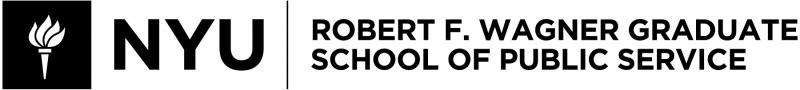 URPL-GP 2641Urban Transportation Planning Spring 2024Instructor InformationNicole Bucich and Jee Mee Kim Email: nb124@nyu.edu & jmk236@nyu.eduOffice Hours: Via Zoom by appointment, weekdays after 5:00 pmCourse InformationClass Meeting Times: Tuesdays, 6:45-8:25pmClass Location: 238 Thompson St (GCASL) Room 379 Loe: Washington SquareCourse PrerequisitesNoneCourse DescriptionThis course will offer an introduction to urban transportation planning, including both theoretical and practical approaches. It will provide an understanding of the evolution and role of urban public transportation modes, systems, and services. Subjects in general will include characteristics of different modes (rail, bus, ferry), project development, data collection/ mapping, transit-oriented development, and public involvement. While primarily focused upon transportation issues in New York City, national and international transit systems may be used as comparative study cases. The course will include a combination of lectures, research/readings, and guest lecturers.Course and Learning ObjectivesThe objective of this course is to expose students to the multi-disciplinary field of urban transportation planning. Students will gain an understanding of the steps of the Transportation Planning and Alternative Development process and will have the opportunity to use information described in course lectures in a real-world application. Another objective is to provide students with relevant background to pursue transportation planning-related careers.Required ReadingsSee Detailed Course Overview.Assessment Assignments and EvaluationWriting Assignments, 50%Class Attendance/Engagement/Preparation, 20%Final Project Presentation, 30%Late Submission Policy for AssignmentsExtensions on assignments will be granted only in case of emergency or special circumstances. This policy is adopted out of respect to those who abide by deadlines despite equally demanding schedules. Assignments handed in late without authorized extensions will be penalized one-third of a grade per day.Assignments are due prior to 6:45 pm on the dates indicated on NYU Brightspace.We accept late work (that is, having a time stamp later than the time and date on which assignments are due) after the due date only by prior arrangement.Overview of the SemesterThe course will start will an overview of the Transportation Planning/Alternatives Analysis (AA) process. Throughout the following weeks, sessions will focus on relevant topics related to the AA process, focusing on NYC project examples. The final group project/presentation will be an application of the AA process.Week 1 - January 23 (Bucich & Kim)Topic: Orientation, Transportation Planning Process/Alternative Analysis & EvaluationWriting Assignment #1 (due Feb 6)Week 2 - January 30 (Kim)	Topic: Introduction to Major NYC Transportation Projects & Transportation and the EnvironmentWeek 3 - February 6 (Kim)Topic: Role of Federal Government, MPOs & Funding/FinancingWriting Assignment #1 DueWeek 4 - February 13 (Kim)Topic: Technology Applications for Planning (GIS and Visualization) & Data Collection/ Big DataWriting Assignment #2 (due March 5)Week 5 - February 20 (Bucich)Topic: Rail and Bus/BRT PlanningWeek 6 - February 27 (Kim)Topic: Bike, Pedestrian, Micro-mobility Planning, ParkingWeek 7 - March 5 (Bucich)Topic: Cost Estimation and ModelingWriting Assignment #2 DueWeek 8 - March 12 (Kim)Topic: Resiliency/Climate Adaptation, Introduction of Final PresentationWeek 9 - March 19 Spring Break/No Class Week 10 - March 26 (Kim)Topic: Land Use and Transportation, Transit-Oriented Development, Public EngagementWeek 11 - April 2 (Kim)Topic: Transportation and EquityFinal presentation proposal/outline duePresentation Review SessionsWeek 12 -April 9 (Kim)Topic: Future of TransportationWeeks 13 & 14-April 16 & 23 (Bucich & Kim)Topic: Student PresentationsWeek 15 - April 30 (Bucich & Kim)Career PanelFinal project written submittal dueStudent grades will be assigned according to the following criteria:Excellent: Exceptional work for a graduate student. Work at this level is unusually thorough, well-reasoned, creative, methodologically sophisticated, and well written. Work is of exceptional, professional quality.(A-) Very good: Very strong work for a graduate student. Work at this level shows signs of creativity, is thorough and well-reasoned, indicates strong understanding of appropriate methodological or analytical approaches, and meets professional standards.(B+) Good: Sound work for a graduate student; well-reasoned and thorough, methodologically sound. This is the graduate student grade that indicates the student has fully accomplished the basic objectives of the course.Adequate: Competent work for a graduate student even though some weaknesses are evident. Demonstrates competency in the key course objectives but shows some indication that understanding of some important issues is less than complete. Methodological or analytical approaches used are adequate, but student has not been thorough or has shown other weaknesses or limitations.(B-) Borderline: Weak work for a graduate student; meets the minimal expectations for a graduate student in the course. Understanding of salient issues is somewhat incomplete. Methodological or analytical work performed in the course is minimally adequate. Overall performance, if consistent in graduate courses, would not suffice to sustain graduate status in "good standing."(C/-/+) Deficient: Inadequate work for a graduate student; does not meet the minimal expectations for a graduate student in the course. Work is inadequately developed or flawed by numerous errors and misunderstanding of important issues. Methodological or analytical work performed is weak and fails to demonstrate knowledge or technical competence expected of graduate students.Fail: Work fails to meet even minimal expectations for course credit for a graduate student. Performance has been consistently weak in methodology and understanding, with serious limits in many areas. Weaknesses or limits are pervasive.Detailed Course OverviewRecommended Resources/Readings for Week 1Route 110 Alternatives Analysis Final Report (Focus on Executive Summary for Week 1)WEEK 1: ORIENTATION, TRANSPORTATION PLANNING PROCESS/ ALTERNATIVE ANALYSIS & EVALUATION (Jan 23)AssignmentWriting Assignment #1 due Feb 6: Submit a 3-4 page paper comparing your transportation experience growing up vs. your experience today. Graphics, photos and maps are encouraged.Recommended Resources/Readings for Week 2lnterborough Express Planning and Environmental Linkages StudyEast Side Access ProgramSecond Avenue SubwayPenn Station AccessGateway ProgramFTA NEPANEPACEQR Technical Manual (Procedures & Documentation Chapter)WEEK 2: INTRODUCTION TO MAJOR NYC TRANSPORTATION PROJECTS & TRANSPORTATION AND THE ENVIRONMENT (Jan 30)Recommended Resources/Readings for Week 3Transportation Planning Process Briefing Book (Part 1)The Benefits of Reliable Funding for Public Transportation, APTASummary of IRA, C40 CitiesSummary of BIL 2-year anniversary, Brookings	Helpful summary with some background on different types of funding; https://www.bluegreenalliance.org/site/a-user-guide-to-the-bipartisan-infrastructure-law­   bil/WEEK 3: ROLE OF FEDERAL GOVERNMENT, MPOS & FUNDING/ FINANCING (Feb 6)AssignmentAssignment #1 due.Writing Assignment #2 due March 5: Write a 2-3 page memo from the point of view of a city planner to an elected official recommending a specific transportation initiative or project.Recommended Resources/Readings for Week 4Leveraging Big Data in the Public Transportation Industry, APTANational Transit DatabaseRe ica Website (especially "What We Do" and "How it Works" tabs)Cell Phone Data in Traffic Analysis and Transportation PlanningWEEK 4: TECHNOLOGY APPLICATIONS FOR PLANNING (GIS AND VISUALIZATION) & DATA COLLECTION/BIG DATA (Feb 13)Recommended Resources/Readings for Week 5MTA Bus Network RedesignBRT Design GuidelinesSI North Shore BRT and SI West Shore AATCRP Transit Capacity Manual (Chapter 6 [Bus] and Chapter 8 [Rail])Track BasicsCONNECT NEC 2037FRA Corridor ID ProgramAPTA High-Speed Rail ResourcesWEEK 5: RAIL AND BUS/BUS RAPID TRANSIT PLANNING (Feb 20)Recommended Resources/Readings for Week 6Streetfight, Janette Sadik-Khan (Chapters 2, 3, 4)NYC Streets Master Plan, sections 1-4, section 5 focus on subsections: Walking/Peds, Cycling, Bike Share and Micro-MobilityFree Parking and the Urban FutureWEEK 6: BIKE/PED/MICRO-MOBILITY PLANNING AND PARKING (Feb 27)Recommended Resources/Readings for Week 7Capital Cost Estimation GuidanceOperating and Maintenance Cost Estimation GuidanceRead the following information on the MWCOG Travel Demand Modeling {Tabs on the right of the page, hyperlinks below)Travel Demand Modeling PROCESSTravel Demand Modeling INPUTS and OUTPUTSFour-Step Travel Model (Note, please read the pages on each of the Four Steps. This is the heart of the subject matter)WEEK 7: COST ESTIMATION AND MODELING (Mar 5)AssignmentWriting Assignment #2 due.Recommended Resources/Readings for Week 8"Transportation During and After Hurricane Sandy" Sarah Kaufman, Carson Qing, Nolan Levenson, and Melinda Hanson. November 2012.MTA 20 Year Needs Assessment (pages 96-123)	Financial District/Seaport Climate Resilience Master Plan (exec summary, chapters 4 and 5)WEEK 8: RESILIENCY AND CLIMATE ADAPTATION, INTRODUCTION OF FINAL PRESENTATION (Mar 12)Recommended Resources/Readings for Week 10Promising Practices for Meaningful Public Involvement in Transportation Decision- Making, USDOTVirtual Community Engagement toolkit,FTA TOD https://www.transit.dot.gov/TODActive-Transportation-and-Real-Estate-The-Next-Frontier.pdf (uli.org) (Chapter 1)WEEK 9: SPRING BREAK/NO CLASS (Mar 19)WEEK 10: LAND USE AND TRANSPORTATION, TOD, AND PUBLIC ENGAGEMENT (Mar 26)AssignmentFinal Presentation Outline assignment (teams of 3 or 4)Recommended Resources/Readings for Week 11The Big Dig Podcast, Part 1: We Were Wrong GBH (wgbh.org)Is Federal Infrastructure Investment Advancing Equity Goals.pdf (urban.erg)Robert Moses and His Racist Parkway Explained, BloombergWEEK 11: EQUITY (Apr 2)AssignmentFinal Presentation Outline due (1 per group).Recommended Resources/Readings for Week 12Shared Mobility and the Transformation of Public Transit, APTAThe New Automobility, Lyft, Uber and the Future of American Cities, Schaller Consulthttps://www.mckinsey.com/industries/automotive-and-assembly/our-insights/shared­ mobilitywhere-it-stands-where-its-headedWEEK 12: FUTURE OF TRANSPORTATION (Apr 9)WEEKS 13 and 14: STUDENT PRESENTATIONS (Apr 16 and 23)WEEK 15: CAREER PANEL (Apr 30)AssignmentFinal project written submittal due.NYU BrightspaceAll announcements, resources, and assignments will be delivered through the NYU Brightspace site. I may modify assignments, due dates, and other aspects of the course as we go through the term with advance notice provided as soon as possible through the course website.Academic IntegrityAcademic integrity is a vital component of Wagner and NYU. All students enrolled in this class are required to read and abide by Wagner's Academic Code. All Wagner students have already read and signed the Wagner Academic Oath. Plagiarism of any form will not be tolerated and students in this class are expected to report violations to co-professors. If any student in this class is unsure about what is expected of you and how to abide by the academic code, you should consult either professors.Henry and Lucy Moses Center for Students with Disabilities at NYUAcademic accommodations are available for students with disabilities. Please visit the Moses Center for Students with Disabilities (CSD) website and click the "Get Started" button. You can also call or email CSD (212-998-4980 or mosescsd@nyu.edu) for information. Students who are requesting academic accommodations are strongly advised to reach out to the Moses Center as early as possible in the semester for assistance.NYU's Calendar Policy on Religious HolidaysNYU's Calendar Policy on Religious Holidays states that members of any religious group may, without penalty, absent themselves from classes when required in compliance with their religious obligations. Please notify co-professors in advance of religious holidays that might coincide with due dates to schedule mutually acceptable alternatives.NYU's Wellness ExchangeNYU's Wellness Exchange has extensive student health and mental health resources. A private hotline (212-443-9999) is available 24/7 that connects students with a professional who can help them address day-to-day challenges as well as other health-related concerns.Letter GradesLetter grades for the entirecourse will be assigned as follows:Letter GradePointsA4.0 pointsA3.7 pointsB+3.3 pointsB3.0 pointsB2.7 pointsC+2.3 pointsC2.0 pointsC1.7 pointsF0.0 points